PROFILE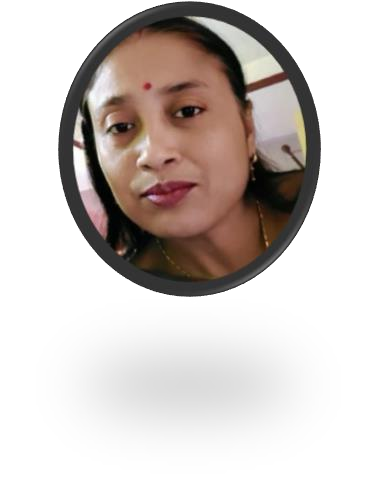 I have acquired technical knowledge and skills from my courses as well as practical skills from my work experiences in teaching and different sponsored projects and UG and PG level student projects and doing with own interest. Looking for more responsible role that utilizes strong interpersonal skills and opportunity to take on high levels of responsibility. Preferably looking for a role at an organization with high ethical values.PERSONALNameDr. Minakshi GogoiAddressFlat 4C,Neerajaloy Fortune Pragjyotish Nagar AEC Road, JalukbariGuwahati-14Phone Number8638719004Emailminakshi_cse@gimt-guwahati.ac.in minakshi_cse@gcuniversity.ac.inPROFILE   SUMMARYEighteen years experience in teachingOne and half years experience as Software programmerFifteen years experience in ResearchThrough understanding of the subjectKnowledge in internal administrative tasksWell skilled in communication and comprehensionEDUCATIONPh.D in Computer Science and EngineeringDept. of CSE, School of Engineering, Tezpur UniversityM.Tech. in Information TechnologyDept. of CSE, School of Engineering, Tezpur University First class.DesignationProfessor and  HOD, Dept. of Computer Science and Engineering, GCU since May, 2023EMPLOYMENT HISTORYProfessor, 1st August 2023- present Dept. of Computer Science and Engineering, Girijananda Chowdhury University(GCU), Assam, Guwahati-17 Associate Professor, 1st August 2018- 31st July 2023 Dept. of Computer Science and Engineering, Girijananda Chowdhury Institute of Management and Technology (GIMT), Guwahati-17Responsibilities:Head of the Dept. of CSE since 2023, May.Delivered scheduled lectures to B.Tech, M.Tech. students.Delivered scheduled lectures to Ph. D scholars on their course Work papers.Supervising four (4) Research Scholars.Completed and eight (8) M.Tech. dissertation work.Completed and thirty two (32) B.Tech. dissertation work.Ensured completion of assigned syllabus within the time-frame given.Assistant Professor, 1st July,2010 – 31st July, 2018Dept. of CSE, GIMT, Guwahati-17 Responsibilities:Delivered scheduled lectures to B.Tech, M.Tech. students.Supervised three(3) ME and two(2) M.Tech. dissertation works under ASTU.Supervised ten(10) B.E/B.Tech. project works.Carried s/w development and research projects under student projectsEnsured completion of assigned syllabus within the time-frame given.Lecturer, 14th July, 2008- June 30, 2010Dept. of CSE, GIMT, Guwahati-17 Responsibilities:Delivered scheduled lectures to B.E, MTech. students.Supervising six(6) B.E project works.Carried s/w development and research projects under student projectsEnsured completion of assigned syllabus within the time-frame given.Lecturer (Adhoc), January,2008 - 8th July, 2008
Dept. of Computer Science and Engineering, Tezpur University, Tezpur Responsibilities:Delivered scheduled lectures to B.Tech, MTech., MCA students.Ensured completion of assigned syllabus within the time-frame given.Lecturer (Guest), September,2005 – 5th January, 2008Dept. of Computer Science, Gauhati University, Guwahati-14 Responsibilities:Delivered scheduled lectures to M.Sc. students.Supervising two (2) project works.Carried s/w development and research projects under student projectsEnsured completion of assigned syll1abus within the time-frame given.Software Programmer, February,2002 – July, 2003DPS Luit Pvt. Ltd., Bora Service, Ghy-7Responsibilities:To administer UNIX(SCO) serverTo do programming for various data processing jobs for clients like CBSE, DPEP etc.RESEARCHPh.D. in CSE from Dept. of CSE, School of Engineering, Tezpur University.Area of research: Image processing/Biometrics/Machine learning/Deep LearningTopic of Ph.D. dissertation/work: “Verification of Identity using Multimodal BiometricFusion”Venue: Dept. of Computer Science and Engineering, School of Engineering, Tezpur University, Napaam, Tezpur, AssamDetails of Post-Ph.D. Research area/ Contribution:Area:-‘Fabric defect detection’, continuing 1 paper, already published 1 paperArea:-‘Tea leaves disease detection’, published 1 paperArea:-‘Indexing of voluminous data’, published 1 paperArea:-‘Weather forecasting using image analysis’, published 1 paperArea:-‘Multi-objective optimization’, published 1 paperPH.D. GUIDE SHIP:Acting as a recognized Ph.D. guide under Assam Science and Technology University, ASTU, Guwahati-13, Assam, since August, 2018.Total number of research scholars enrolled till date: Two (2) Title of supervising work( Already registered):Land use change detection and pattern identification using multitemporal data.and (b) Prediction of impact of pollution on human health hazards using Artificial intelligence.Acting as a recognized Ph.D. guide under Girijananda Chowdhury Institute of Management and Technology, Guwahati-13, Assam, since January, 2023.Total number of research scholars enrolled under GCU till date: Two (2)SPONSORED RESEARCH PROJECTS
          PROFESSIONAL RESPONSIBILITIESHOD, Dept. of CSE, Girijananda Chowdhury University, Azara, Ghy-17.PhD. Coordinator, GIMT( Under ASTU programme)Academic coordinator, Dept. of CSE, GIMT, Guwahati, 2019 onwardsSWAYAM/ MOOC coordinator/SPOC, GIMT, Guwahati, 2019 onwardsNBA coordinator for 2017-2019 academic sessions.Editor, 1st Technical Magazine of dept. of CSE, GIMT, ‘CompuTec’, 2015-2016.Convener, ‘National Workshop on Big-data Analytics’, 2016 GIMT, GuwahatiExecutive Member of R& C cell, GIMT, GuwahatiCoordinator of ERP S/W development and on-line Admission portal of GIMTNBA coordinator for 2017-2019 academic sessions.INVITED LECTURES/ RESOURCE PERSONPUBLISHED/EDITED BOOK/BOOK CHAPTER/ARTICLEWritten: One book on “Biometric Promaneekoron”, an Assamese reference book on validation of identity of a user using biometric samples, under a grant from the Commission for Scientific and Technical Terminology, MHRD, Dept. of Higher Education, Govt. of India.ISBN: 978-81-935387-0-8First Edition: 2018II	Translated Book: AICTE Technical Book Translation from English to Assamese languageon “ INTRODUCTION TO IT SYSTEM”, 1st Year BookEdited:   Content   editor    for    BCA    3rd    &4th    semester    programme,    KKHSOU for the Course: Software Engineering (GCA S4 16) and Programming in Java (GCA S3 14)Book chapter editing: Content writer for BCA 3rd semester programme, KKHSOU, Course Operating System, Unit 3: Threads and Unit 5: Process Synchronization and Co- ordination.TRAININGCertificate course on Computer Networking from 15/07/2002 to 14/08/2002 from Assam Engineering Institute with Grade A+ .PROFESSIONAL MEMBERSHIPAssociate Member of The Institute of Engineers, India since 31st August, 2012.Life Member of The Indian Society for Technical Education, since 2016.RESEARCH PAPER PRESENTED/ CONTRIBUTED(In International Conferences): Total 11 (Eleven)Gogoi, M. “An Effective Method For Automated Classification Of Fishes And Their Pricing System Using Deep Learning And Chatbot Technology”, International Hybrid Conference, Bioeconomics, 2023, IIT Guwahati, 11th-12th October, 2023 Gogoi, M. “Classification of Assam Silk Fabrics using Artificial Intelligence”, North- East Research Conclave and Assam Biotech Conclave 2022- Towards Sustainable Science and Technology, IIT Guwahati, 20-22 May, 2022S. Medhi, S., Gogoi M., “Visualization and Analysis of COVID-19 Impact on PM2.5 Concentration in Guwahati city”, International Conference on Computational Performance Evaluation (ComPE) North-Eastern Hill University, Shillong, Meghalaya, India.Dec 1-3, 2021,IEEE, doi: 10.1109/ComPE53109.2021.9752244	Gogoi, M. “An effective Tea Leaves Quality Verification method using Machine Learning approach", presented on the Second International Conference on Advances in Electrical, Electronic and System Engineering (ICAEESE 2019), Gauhati University, Assam, 2-3 November, 2019.Gogoi, M. “QUALITY VERIFICATION OF ASSAM SILK USING MACHINE LEARNING AND DEEP LEARNING APPROACHES: A STUDY”, presented on the International Conference on Electrical, Communication, Electronics, Instrumentation and Computing (ICECEIC-2019), Sri Chandrasekharendra Saraswathi Biswa Mahavidyalaya, Tamil Nadu, India, 30-31st January, 2019.Gogoi, M. and Bhattacharyya. D.K., “AN EFFECTIVE CLASSIFIER FUSION 
APPROACH FOR PALMPRINT BASED IDENTITY VERIFICATION”, presented and published on the Proc. Of  International Conference on Electronic Devices, Circuits, Applied Electronics and Communication technology ( EDCAECT 2015), Gauhati University, Guwahati, 8th -10th October, 2015Gogoi, M. and Das J., “INDEXING OF VOLUMINOUS DATA: ITS NEEDS AND CHALLENGES”, published on the Proc. of International Conference on Electronic Devices, Circuits, Applied	Electronics	and	Communication	technology	(EDCAECT	2015),	Gauhati University, Guwahati, 8th -10th October, 2015.Gogoi, M., Devi, G., “CLOUD IMAGE ANALYSIS FOR RAINFALL PREDICTION: A SURVEY” published on the Proc. of	International Conference on Electronic Devices, Circuits, Applied	Electronics and	Communication technology (	EDCAECT	2015),	Gauhati University, Guwahati, 8th -10th October, 2015Gogoi, M. and Bhattacharyya. D.K., “FUSION OF FINGERPRINT AND IRIS BIOMETRICS USING BINARY ANT COLONY OPTIMIZATION”, presented on Third International Conference on Soft computing for problem solving, December 26—28, 2013, Greater Noida Extension Centre, IIT Roorkee, published on AISC series of Springer Journal.Gogoi, M. and Bhattacharyya. D.K., “BIOMETRICS FUSION, ITS NEEDS AND CHALLENGES”, presented on International Conference on Green Energy & Smart Materials Through Science, Technology and Management (GESM’14), 21-23 January, 2014, Gauhati University.Gogoi Minakshi, Deka Rupkumar, Mazumdar Deepjyoti, Das Rupam, Barman Manasjyoti, “ A SECURED TEMPLATE BASED FACE RECOGNITION TECHNIQUE”, Proc. International Conference on Advanced Computer Science & Information Technology(ACSIT- 2012)Chennai, India, July 2012. ISSN: 2231-5403[Online], ISBN: 978-1-921987-04-5Kalita, S. K., Gogoi, M., and Talukdar, P. H., “A CEPSTRAL MEASURE OF THE SPECTRAL CHARACTERISTICS OF ASSAMESE AND BODO PHONEMES FOR SPEAKER VERIFICATION”, Proc. 1st International Conference on Computer, Communication, Control and Information Technology (C3IT-09), pp.233-239, Macmillan Publishers India Ltd, ISBN 023-063-759-0, First Published, 2009.(In National Conferences / workshop): Total 6(Six )Gogoi, M. , “DESIGN OF AN AUTOMATED TOOL FOR ARTIFICIALLY RIPENED FRUIT QUALITY DETECTION SYSTEM USING IMAGE PROCESSING”, presented on National conference on Applied Sciences, Sustainable & Evolving Technologies, organized by CIT Kokrajhar, 9-11 march, 2018.Gogoi, M., “Image Quality Parameter Detection: A Study”, presented on Nationalconference on Recent Innovative Trends in Engineering and Technology (NCRITET, 2016 ),organized by GIMT, Guwahati, 11-12 November, 2016.Gogoi, M., “Indexing of Voluminous Data Using K-D Tree with reference to CBIR”, presented on National conference on Recent Innovative Trends in Engineering and Technology (NCRITET, 2016 ), organized by GIMT, Guwahati, 11-12 November, 2016.Gogoi, M. and Bhattacharyya. D.K, “MULTI-OBJECTIVE OPTIMIZATION PROBLEM SOLVING FOR IMAGE PROCESSING”, presented on National Seminar on Science and Technology for Sustainable development, organized by Assam Science Society, Goalpara College, Goalpara, 23rd January, 2016.Gogoi, M. and Bhattacharyya. D.K., “FUSION OF FINGERPRINT AND IRIS BIOMETRIC USING BINARY PARTICLE SWARM OPTIMIZATION”, Proc. National Workshop on Network Security (NWNS 2013) Tezpur University, March 15-16,2013, Narosa Publishing House Pvt. Ltd., ISBN , Published, 2013.Gogoi, M. and Bhattacharyya. D.K., “FINGERPRINT CLASSIFICATION USING MINUTIAE SCORE”, Proc.	National Conference on Trends in Machine Intelligence2011, (NCTMI '11), pp. 161-169, Narosa Publishing House Pvt. Ltd., ISBN 978-81-8487-140-1, Published, 2011RESEARCH PAPER PUBLISHED (IN JOURNAL) : Total Ten (Ten) published, Medhi S., Gogoi, M, “COMPARISON OF NON-ENSEMBLED AND ENSEMBLED SUPERVISED MACHINE LEARNING TECHNIQUES FOR PM2.5 PREDICTION IN GUWAHATI CITY”, Juni Khyat, Vol. 13, Issue 06 , no. 01, June, 2023, UGC Care list JournalAin A,M.Gogoi, “ CNN-ENHANCED MULTI-INDICES PATCH-BASED CLASSIFICATI- ON: A CASE STUDY OF GUWAHATI CITY”- International Journal for Research in Applied Science & Engineering Technology (IJRASET), Volume 9 Issue XII Dec 2021- Thomson Routers and UGC CARE.Buragohain B. Das D., Baisya B., Gogoi M., "Hand Gesture-Based Computer Vision Mouse", Lecture Notes in Network System(LNNS), volume 404, 28th June, 2022, Springer , Singapore, ISBN: 978-981-19-0105-8Ahmed M., Gogoi, M. “AN EFFECTIVE IMAGE QUALITY ESTIMATION METHOD FOR COLOR IMAGE” International Journal of Computer & Mathematical Sciences, Volume 6, Issue 8, August 2017, ISSN 2347-8527.Gogoi, M., Devi, G.” FEATURE EXTRACTION TO DETECT CLOUDS FROM SATELLITE IMAGE USING ASSOCIATION RULE MINING ” International journal of advanced electronics & communication systems.,2017 , ISSN NO: 2277-7318Gogoi, M., Ahmed M.“Image Quality Parameter Detection : A Study” International Journal of Computer Sciences and Engineering : Volume-4, Special Issue-7, Dec 2016 ISSN: 2347- 2693Das, J, Gogoi, M. “Indexing of Voluminous Data Using K-D Tree with Reference to CBIR” , International Journal of Computer Sciences and Engineering: Volume-4, Special Issue-7, Dec 2016 ISSN: 2347-2693Gogoi, M., Devi, G., “CLOUD IMAGE ANALYSIS FOR RAINFALL PREDICTION: A SURVEY”, Advanced Research in Electrical and electronic Engineering, 2(13), 2015Gogoi, M., Bhattacharya, D.K. “AN EFFECTIVE METHOD FOR MULTI-BIOMETRIC FUSION USING SIMULATED ANNEALING”, International Journal of Computer Applications (0975 8887) 95(25), June 2014.DOI no.: 10.5120/16747-7044Gogoi, M., Bhattacharyya. D.K., “AN EFFECTIVE FINGERPRINT VERIFICATION TECHNIQUE”, International Journal of Computer Science and Engineering, 1(1), May, 2010.DeclarationI hereby declare that information furnished above is true to the best of my knowledge and belief.Date: 20/10/2023	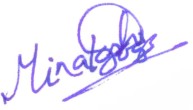 Place: Guwahati	Dr. Minakshi GogoiProfessor& HOD                                             Dept of CSEGirijananda Chowdhury University,                              Assam                                                                        Azara, Ghy-17Sl no.TitlePeriod (Months)Total Grant/ Funding received(Rs.)Name of Sponsoring/ Funding AgencyOutcome of the Project (Mention publicationsand patents)1(A)“Design of an automated tool for detection and verification ofpurity of Assam Silk”36 months465000/-AICTE. NewDelhiOn going project2(B) “ Design of an automated tool for verification of purity of Muga Silk”24 months284900/-ASTEC, Dept.of Science & Technology, Govt. ofAssamOn goingSl. No.Title/Academic Session/ SubjectOrganizing Institution (with City & Country)Type of Conference/ Seminar/ Worksho(National/Intern ational)Date of Lecture1Refresher Course on Machine Learning & Data Science (IDC)Subject: Python Programming , (2 days)UGC-HRDC,Gauhati UniversityNational, UGC course23rd Feb, 2021 &24th Feb, 20212International Workshop on Historical Research MethodologySubject : Qualitative Data Analysis: (i) Nvivo Applications,Atlas.ti applicationsPost graduate department of History, GauhatiUniversityInternational Workshop1st March, 20203National Workshop on Emerging Trends and Technologies in Computer ScienceGauhati University, dept. of ComputerScienceNational workshop26th Feb, 20194Talk on Information TechnologyAsian Institute of Management andTechnologyInvited talk19th Sep, 2018